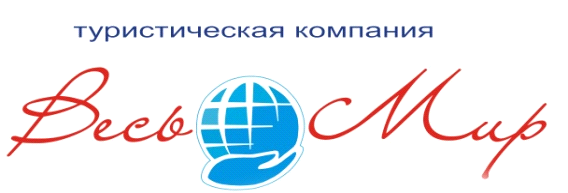 РТ, 420107, г Казань, ул. Спартаковская, д. 2, оф. 312е-mail: allworld-tour@mail.ru сайт: www.vesmirkazan.ruтелефакс:  (843) 296-93-70; 8 (900) 325-27-30______________________________________________________________________________________Цены на путевки в санаторий "Волга" в 2022 годуПолную информацию по санаторию смотрите здесь…Пенсионерам: специальные заезды по специальным ценам с трансфером из Казани! (см. здесь…)СУПЕР АКЦИЯ !!! В ПЕРИОД С 24.01-13.02.22 г. ПУТЕВКА!!! 14 дней=19 000 р. Сроки акции с 24.01-13.02.22 г.Расчетные часы санатория:заезд - 0800 утра; выезд до 2000 вечера.


Прейскурант цен санатория-профилактория «Волга» с 01 января 2022 г.


1. Проживание с 21.00 до 05.00 до начала и окончания путевки – 600 руб.
2. Дополнительное место с лечением, питанием – 1400 руб./день
3. Дополнительное место для детей до 3-х лет (кроватка) – 250 руб.ЛЕЧЕНИЕСпециальные лечебные программыДети – наше будущееЛечение для часто и длительно болеющих детей 

Детей страдающих частыми простудными заболеваниями (ринит, фарингит, ларингит, отит, синусит, трахеит, бронхит, тонзиллит, аденоидит) более 3-5 раз в течении года, относят к группе часто и длительно болеющих. Эти дети успешно лечатся на базе санатория-профилактория «Волга» по специально разработанной программе оздоровления. 

Курс лечения - 14 дней 

Показания: частые риниты, синуситы, фарингиты, тонзиллиты, ларингиты, трахеиты, бронхиты, отиты, аденоидиты в стадии ремиссии или остаточных явлений. 

При поступлении требуется: 

- путевка;
- свидетельство о рождении (паспорт);
- полис ОМС;
- сан-кур. карта для детей и подростков (форма № 076/у-04) с подробной выпиской из истории болезни, амбулаторной карты, с результатами клинических анализов (действительно в течение 1 месяца);
- сведения о прививках;
- справка об эпид.окружении, заключение дерматолога об отсутствии педикулеза, кожнных заразных заболеванийЛечениеПрием и наблюдение врача-педиатра.Консультация стоматолога, санация полости рта.Медикаментозная терапия (дегементизация, иммунокоррекция, санация носоглотки, витаминотерапия, препробиотики). Фитотерапия.Физиотерапевтические процедуры по показаниям (КВЧ, СВЧ, ПеМП, лекарственный эллектрофорез, ультразвук, фонофорез, магнито-терапия, лазеротерапия, светотерапия(УФО, "Биоптрон").Ингаляционная терапия (фитосборы, мин. вода, щелочные, медикаментозные).Галотерапия (соляная камера).Лечебный массаж (классический, рефлекторно-сегментарный, точечный, баночный, дренажный).Дыхательная лечебная гимнастика в зале № 10.Парафино-озокеритовая аппликация, грязелечение.Ароматерапия.Сауна.По показаниям тюбаж с минеральной водой.Ванны морские, травяные, гидромассажные.Купание в бассейне (круглогодично).Консультация психолога (по показаниям).Лечение гипертонической болезниГипертоническая болезнь – самое распространенное хроническое заболевание сердечно – сосудистой системы. 
Опыт применения гипертонических программ комплексного лечения гипертонической болезни свидетельствует о возможности значительно снизить вероятность развития таких грзныхосложнений, как: острое нарушение мозгового кровообращения (инсульт), острый инфаркт миокарда и др. 

Руководитель программы – кардиолог, врач высшей категории. 

Показания: гипертоническая болезнь 1-2 степени, без частых гипертонических кризов. 

Объем первичного обследования (по месту жительства): 

- анализ крови клинический, биохимический (глюкоза, холестерин); общий анализ мочи;
- ЭКГ, ЭХО-КС (УЗИ сердца); флюорография;
- осмотр кардиолога, невролога, окулиста; 
- осмотр гинеколога (для женщин). 

Программа лечения:осмотр и наблюдение врача – терапевта, кардиолога;медикаментозное лечение - по показаниям;терренкур;диетотерапия;лечебная физкультура (в специальной группе или индивидуально);лечебные ванны: йодобромные, хвойные, соляные (хлоридно-натриевые, соляно-хвойные) жемчужные, радоновыелечебные души: циркулярный, подводный душ-массаж;бассейн;массаж (ручной, аппаратный);сухие углекислые ванны;гирудотерапия;кислородный коктейль;фитотерапия;озонотерапия;ароматерапия;спелеокамера;аппаратная физиотерапия;консультация психолога;психорелаксация;ЭКГ-контроль в динамике;ХМ-ЭКГ по показаниямИндивидуальный подход к каждому клиенту.Здоровый кишечникПрименение в различных вариантах минеральных вод, лекарственных отваров, грязевых процедур, индивидуальной диеты в сочетании с современными медицинскими технологиями. 

Высокий профессионализм и доброжелательность врачей и персонала будут сопровождать Вас на всех этапах в здравнице и станут приятным дополнением к лечебной программе. При поступлении необходимо иметь при себе данные результатов предварительного обследования:
- клинический анализ крови;
- общий анализ мочи;
- копрограмма, соскоб на я/остриц;
- осмотр гинеколога (женщинам).Дополнительная информация - по предоставлению пациента:
- результаты УЗИ паренхиматозных органов брюшной полости (печени, жечного пузыря, поджелудочной железы и т.д.);
- результаты фиброгастродуаденоскопии (ФГДС), диагностической колоноскопии.Лечение: Консультация терапевта, гастроэнтеролога;Лечебное питание (диетотерапия);Курсовой прием внутрь лечебностоловой минеральной воды;Медикаментозная коррекция, в т.ч. дегельминтизация (по показаниям);Тюбажи по Демьянову;Фитотерапия;Аппаратная физиотерапия (КВЧ, СВЧ, ПеМП, электрофорез и т.д.);Аромотерапия;Лечебные ванны (жемчужные, соляные (хлоридно-натриевые, соляно-хвойные);Лечебные души (подводный душ-массаж, циркулярный душ, душ Шарко);Лечебный массаж (ручной, аппаратный); Плавание в бассейне (с гидромассажем);Сауны (традиционная, кедровая мини-сауна, саунарий инфракрасных лучей);Грязелечение;Озокеритолечение;Лечебная физкультура (в специальной группе и индивидуально).АнтистрессНегативы современной жизни ведут к стрессу острому или хроническому. Стрессовые воздействия способствуют развитию болезней сердца и сосудов, язвенной болезни желудка, бронхиальной астмы, возникновению психической болезни.
Десять минут пешком от центра Зеленодольска и Вы попадаете в мир покоя, гармонии, уюта и комфорта. Без преувеличения скажем, что у нас созданы максимальные условия для эффективного лечения и комфортного отдыха, наши лечебно-оздоровительные процедуры снимут стрессовые ситуации. 

Накопленный опыт, современная медицинская база, высокий профессионализм персонала позволяют предложить комплексный курс лечения в комфортных условиях. 

В системе оздоровления широко используются: лечебное плавание в бассейне, сауна, ручной массаж и гидромассаж, лечебные души. 

Фиточаи, минеральные воды, разновариантныегидрофизиотерапевтические процедуры, арома- и иглорефлексотерапия окажут антистрессовое воздействие на клеточном уровне. 

Необходимый объем обследований.
При поступлении необходимо иметь при себе данные результатов предварительного обследования: 

- клинический анализ крови, мочи;
- ЭКГ, ФЛГ;
- консультация невролога; 
- консультация психотерапевта (желательно);
- осмотр гинеколога (женщинам). 
Лечение.Прием и наблюдение лечащего врача весь период пребывания;Сеансы психорелаксации;Медикаментозная коррекция в т.ч. артериальной гипертензии (по показаниям);Ароматерапия;Фитотерапия;Лечебные ванны (жемчужные, хвойно-мускатые); Лечебные души (подводный душ-массаж, циркулярный душ, душ Шарко);Лечебный массаж (ручной, аппаратный);Аппаратная физиотерапия (электросон, ТЭС, ПеМП (магнитотурботрон) и др.);Плавание в бассейне (с гидромассажем);Сауны (традиционная, кедровая мини-сауна, саунарий инфракрасных лучей);Лечебная физкультура (в специальной группе и индивидуально).Снижение веса  
В эффективном устранении избыточного веса и целлюлита в здравнице применяют умеренное голодание, индивидуальную диету, лечебный массаж, термотерапию, лечебную гимнастику, разновариантныегидротерапевтические и косметологические процедуры. 

Противопоказания: заболевания сердца, сахарный диабет, заболевания щитовидной железы. 

Лечениебеседа с врачом;диетотерапия с использованием минеральной воды, кислородного коктейля, фитосборов;очистительные клизмы 1- 2 раза в день;ароматерапия;озонотерапия;спелеокамера;по показаниям- душ «Шарко», все виды массажа, ЛФК.При поступлении на лечение необходимы предварительные исследования:  
- клинический анализ крови;
- общий анализ мочи;
- сахар крови;
- консультация гинеколога (для женщин);
- ЭКГ.Желательна следующая дополнительная информация: 

- результаты консультации эндокринолога, кардиолога;
- УЗИ печени, ж/пузыря и почек, поджелудочной железы;
 
Программа «Стройная фигура» поможет Вам избавиться от лишних килограммов. Мы используем гармоничное сочетание традиционной медицины и новейших технологий современного оборудования. 

Цена путевки индивидуальна (в зависимости от процедур).